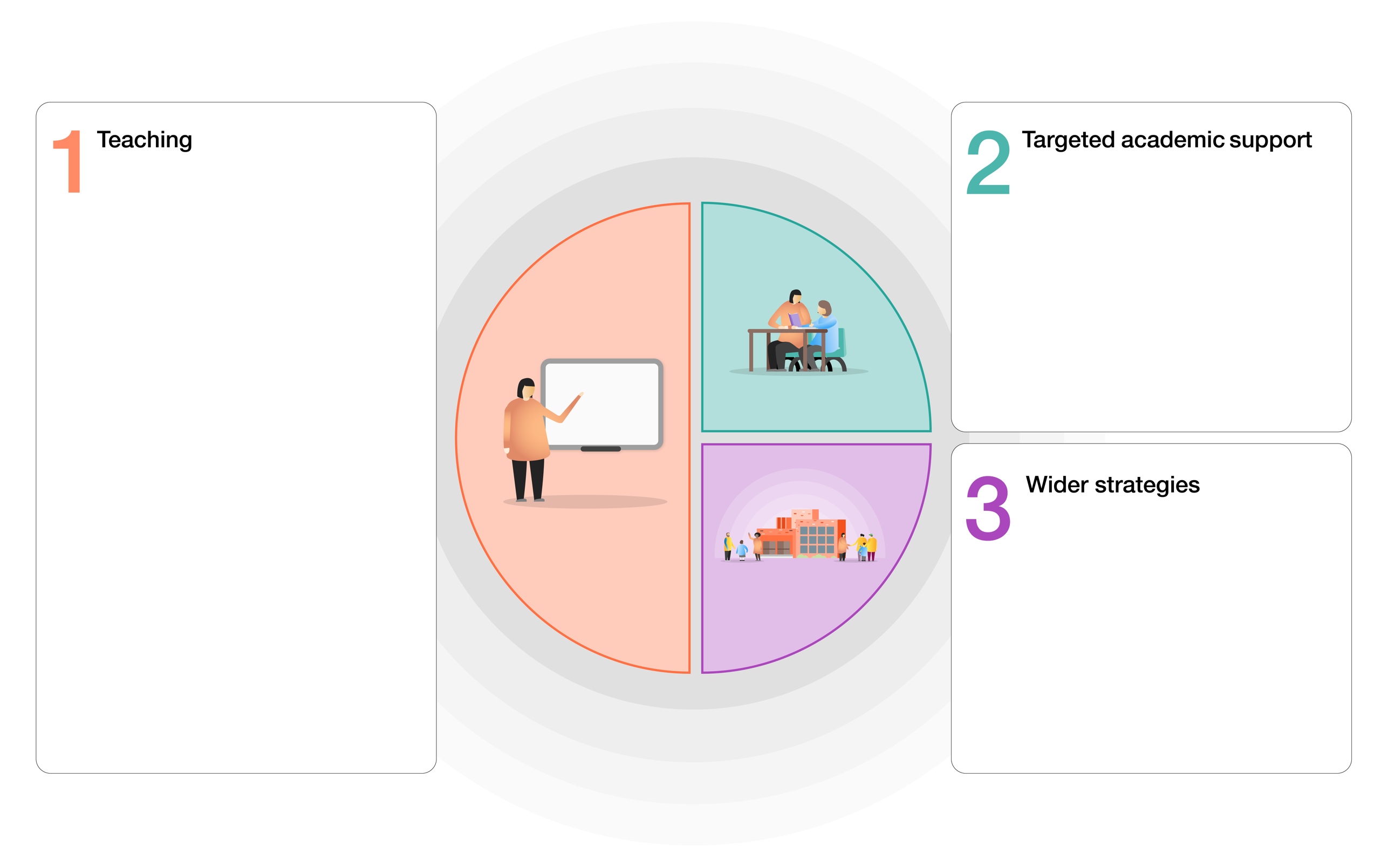 ItemRationaleCostTotal fund available = £19,980Total fund available = £19,980Total fund available = £19,980Maths on Target-workbooks, worksheets and text books for Every Child from Year 1-6CGP work books for Years 4, 5 and 6Provide high-quality questions and learning for children in both school and home.Questions based on year group national curriculum and provide both support and challenge with effective differentiationAnswers can be provided so pupils can self-mark.Text books can provide immediate learning if pupils are required to self-isolate away from their bubble.School will continue to use these resources when school reopens.Support for children at home which requires little or no technology.£2089.57£150.70English Text books and resources for Every Child from Year 1-6Poetry book for every classProvide high-quality questions and learning for children in both school and home.Questions based on year group national curriculum and provide both support and challenge with effective differentiationAnswers can be provided so pupils can self-mark.Text books can provide immediate learning if pupils are required to self-isolate away from their bubble.School will continue to use these resources when school reopens.Support for children at home which requires little or no technology.£2,000£157.32A ukulele for every child in the schoolResources to support practising at homeProvides much needed expressive arts support for children.A chance to build connections between those at school and those at home.A long-term project which encourages resilience and practiceLearning away from screens£4030(-£500 from Wiltshire Music Fund)£3530High quality books for every reading corner in the schoolAdopting a culture of reading for pleasure the best way to improve children’s progressTexts which help children to process children’s thoughts, feelings and emotions.Increasing children’s vocabulary and knowledge.£5,000(£500 per book corner)NTS assessments for years 1-6Accurate diagnostic assessment of each child 3 x per year for reading and maths.Thorough intervention strategies and recommended activities included for each year group objectiveRebuild children’s resilience for assessments£2,074.00Visualisers and webcamsTo make high-quality explanations and demonstrations for the children.Children can get more immediate and visual feedback on their learning.£498.87£15500.46 committed so far£15500.46 committed so far£15500.46 committed so far